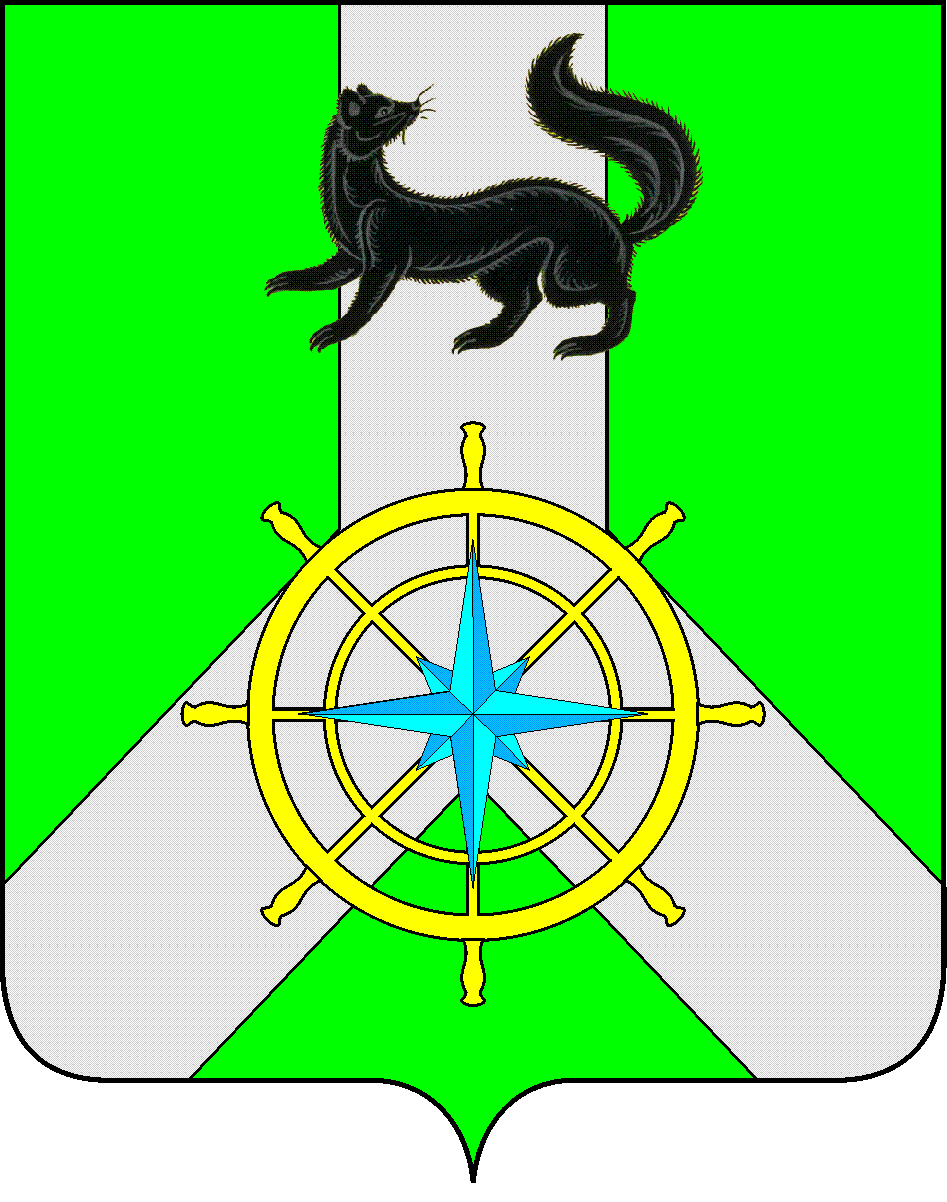 Р О С С И Й С К А Я   Ф Е Д Е Р А Ц И ЯИ Р К У Т С К А Я   О Б Л А С Т ЬК И Р Е Н С К И Й   М У Н И Ц И П А Л Ь Н Ы Й   Р А Й О НА Д М И Н И С Т Р А Ц И Я П О С Т А Н О В Л Е Н И Е	 В целях корректировки объемов финансирования на текущий финансовый год и на плановый период до 2016 года, в соответствии с п. 2 ст. 179 Бюджетного кодекса РФ, постановлением администрации Киренского муниципального района от 04.09.2013 г. № 690 «Об утверждении Положения о порядке принятия решений о разработке, реализации и оценке эффективности муниципальных программ Киренского района, с изменениями от 06.03.2014 года № 206, от 19.09.2014 года № 996, ст.43 Устава муниципального образования Киренский район,П О С Т А Н О В Л Я Ю:           1.Внести в муниципальную программу  «Обеспечение комплексных мер безопасности на 2014-2016 годы», утверждённую постановлением мэра Киренского муниципального района от 24.12.2013 г. № 1129, следующие изменения:           1) «Паспорт муниципальной программы» изложить в новой редакции (прилагается).           2) Раздел  5 «Ресурсное обеспечение муниципальной программы» к муниципальной программе изложить в новой редакции (прилагается).          3) Приложение № 3,  к муниципальной программе изложить в новой редакции (прилагается).          2. Внести в Подпрограмму № 1 ««Профилактика преступлений и иных правонарушений в Киренском районе» муниципальной программы «Обеспечение комплексных мер безопасности на 2014-2016 годы» следующие изменения:            1) «Паспорт подпрограммы» изложить в новой редакции (прилагается).           2) Раздел 4 «Ресурсное обеспечение подпрограммы» к подпрограмме изложить в новой редакции (прилагается).           3. Внести в Подпрограмму № 2 «О мерах по противодействию терроризму и экстремизму на территории Киренского района» муниципальной программы «Обеспечение комплексных мер безопасности на 2014-2016 годы» следующие изменения:1) «Паспорт подпрограммы» изложить в новой редакции (прилагается).2) Раздел 4 «Ресурсное обеспечение подпрограммы» к подпрограмме изложить в новой редакции (прилагается).            4. Внести в Подпрограмму № 3 «Мероприятия по гражданской обороне, защите населения и территорий от чрезвычайных ситуаций природного и техногенного характера в Киренском районе» муниципальной программы «Обеспечение комплексных мер безопасности на 2014-2016 годы» следующие изменения:            1) «Паспорт подпрограммы» изложить в новой редакции (прилагается).            2) Раздел 4 «Ресурсное обеспечение подпрограммы» к подпрограмме изложить в новой редакции (прилагается).            5. Контроль за исполнением настоящего Постановления возложить на заместителя мэра – председателя комитета по имуществу и ЖКХ администрации Киренского муниципального района Вициамова А.В.            6. Настоящее постановление  опубликовать в Бюллетене нормативно-правовых актов Киренского муниципального района «Киренский районный вестник» и на официальном сайте администрации Киренского муниципального района: http:kirenskrn.irkobl.ru. 	7. Настоящее постановление вступает в силу с момента его подписания.Мэр района                                                                                                К.В. Свистелин                                                                                          06 февраля 2015 г.№ 106г.КиренскО внесении изменений в муниципальную программу  «Обеспечение комплексных мер безопасности на 2014-2016 годы»